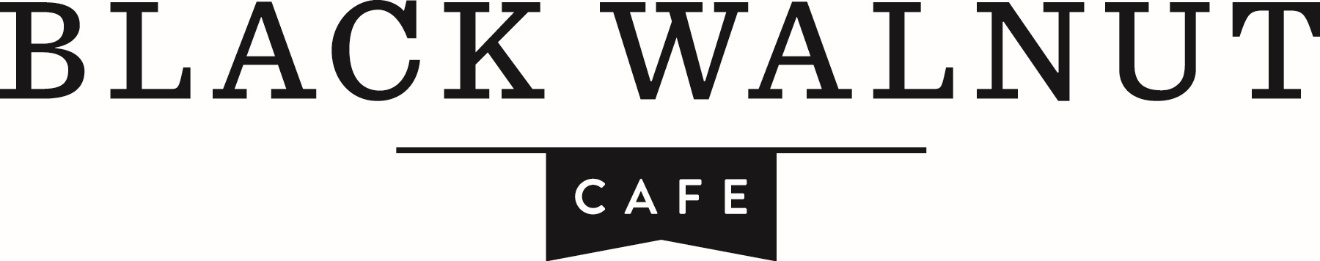 Breakfast / Brunch Banquet MenuPer Person includes Fountain Beverages, Iced tea, Coffee, Wheat Toast and Salsa.Choose 3 Items $9.50 Per PersonChoose 4 items $10.50 Per PersonChoose 5 items $12.50 Per Person
ChoicesSouthwest EggsEggsPeppered BaconBreakfast SausageHouse PotatoesGritsBreakfast TacosFruitPancakes (plus $1.50 per person)French Toast (plus $1.50 per person)
Breakfast DrinksOJ by the Carafe       $10.00
Brunch DrinksCarafe of Mimosas  $17.00Sangria Rojo             $6.59Bloody Mary             $6.99Mimosa		   $5.50	